GCSE Theme 2 – Building a Business: Knowledge Organiser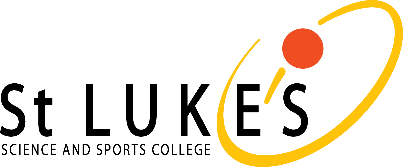 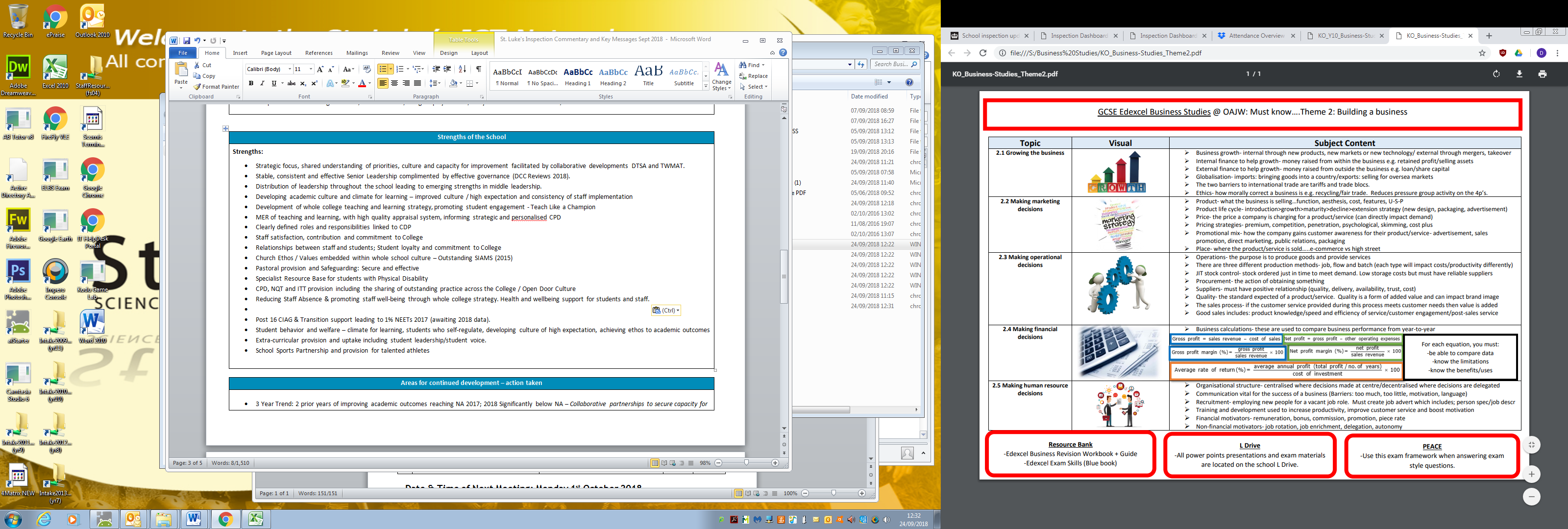 Resources: Use Edexcel revision guide / r drive ppt 